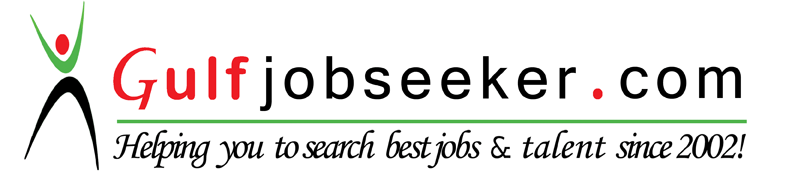 Whats app  Mobile:+971504753686 Gulfjobseeker.com CV No:1565244E-mail: gulfjobseeker@gmail.comCareer ObjectiveTo achieve professional excellence in my career and seeking a challenging and rewarding position that will allow me to utilize my skills and opportunity to expand my knowledge as a professional and as an individual.  Work Experienced(6 years, 3 months)LBC Inc. Jan 2014- Dec 04, 2015Position: Logistic Team LeaderDuties & ResponsibilitiesPlan and Supervise inbound and outboundtransportation activities.Supervise scheduling deliveries to ensure smooth operating warehouse. Ensure to process orders and on-time delivery by network of courier companies and warehouses. Plan and arrange logistics required shipments. Support simplification and standardization of processes to accelerate logistics and enhance   efficiencies. Identify enhancement opportunities and suggest solutions for improvement to top management. Assist audits of vendor invoices and month-end processing to incorporate finance accruals. Head team to develop, articulate and maintain logistic process documentationLBCInc, PhilippinesSept 2011- December 2013Position: Customer Sales Associate/Sales representativeDuties & Responsibilities:Act as main point of customer contactManage liaison with suppliers and origin stationsProvide shipment information to customersLiaison with different departments within the company to facilitate shipmentsAssist in tracking shipments and providing alternative informationProvide transportation information and manage billing informationManage quality control by ensuring that all shipped orders are in working conditionAssisted in preparing shipment documentation Provided assistance in maintaining contact with suppliers and other agentsInterfaced with customers as directedAssisted customers in tracking shipmentsAssisted in billing management and receipts preparationCustomer relation and complain handlingGan Go CorporationOct 2009- August 2011Position: Inventory / Warehouse Controller    Preparing and maintaining records of all inventoryCompiling inventory reports and issuing them to managementSupporting shipping prep and loadingInvestigating inventory shortages and discrepanciesPosting weights and shipping chargesWorking with sales reps, customers and other members of the warehouse, as necessaryPersonality Traits/QualificationExcellent organizational and interpersonal skills.Excellent managerial skills Ability to produce quality result in time.SkillsAttention to detail					•Good in NegotiationGoods transportation				•Excellent in DocumentationWorkplace safety					•Shipment issues resolutionMultitasking					•Good CommunicationComputer : Word and Excel			Exceptional customer service orientation	Educational BackgroundCollege: 	University of Cebu (UC) –Cebu, PhilippinesCourse:		Bachelor of Science in CustomsGraduated:	October 2008Personal Information:Date of Birth:		October 18, 1986  Citizenship:     		 Filipino Gender: 			 MaleMarital Status:		 Married